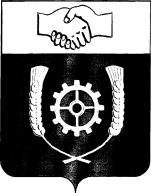        РОССИЙСКАЯ ФЕДЕРАЦИЯ                                                АДМИНИСТРАЦИЯ            МУНИЦИПАЛЬНОГО РАЙОНА                   КЛЯВЛИНСКИЙ	           Самарской области              ПОСТАНОВЛЕНИЕ            02.02.2022  №81О внесении изменений в постановление администрации муниципального района Клявлинский Самарской области от 27.10.2021 г. № 434 «О комплексе мер по обеспечению санитарно-эпидемиологического благополучия населения в связи с распространением новой коронавирусной инфекции (COVID-19) на территории муниципального района Клявлинский Самарской области»В соответствии с подпунктом "б" пункта 6 статьи 4.1 и статьей 11 Федерального закона "О защите населения и территорий от чрезвычайных ситуаций природного и техногенного характера" в целях минимизации риска распространения новой коронавирусной инфекции (COVID-19) на территории муниципального района Клявлинский Самарской области, постановлениями Губернатора Самарской области от 02.02.2022 г. №18 «О внесении изменений в постановление Губернатора Самарской области от 22.10.2021 г. №258 «О комплексе мер по обеспечению санитарно-эпидемиологического благополучия населения в связи с распространением новой коронавирусной инфекции (COVID-19) на территории Самарской области» Администрация муниципального района Клявлинский ПОСТАНОВЛЯЕТ:1. Внести в постановление администрации муниципального района Клявлинский Самарской области от 27.10.2021 г. № 434 «О комплексе мер по обеспечению санитарно-эпидемиологического благополучия населения в связи с распространением новой коронавирусной инфекции (COVID-19) на территории муниципального района Клявлинский Самарской области» (далее – постановление) следующие изменения : В пункте 4 :Подпункт 3 изложить в следующей редакции : «3) проведение международных, всероссийских, межрегиональных, региональных и муниципальных физкультурных мероприятий и спортивных соревнований среди несовершеннолетних лиц;»;дополнить подпунктом 5 следующего содержания :«5) нахождение несовершеннолетних лиц (не достигших возраста 18 лет) в театрально-концертных организациях, культурно-досуговых учреждениях, кинотеатрах (кинозалах), цирковых организациях и иных организациях культуры. Ограничение, указанное в настоящем подпункте, действует до 15 февраля 2022 года.2. Контроль за выполнением настоящего постановления оставляю за собой.3. Опубликовать настоящее постановление в газете «Вести муниципального района Клявлинский Самарской области» и разместить его на официальном сайте администрации муниципального района Клявлинский в информационно-телекоммуникационной сети Интернет.4. Настоящее постановление вступает в силу после дня его официального опубликования и распространяется на правоотношения, возникшие с 03.02.2022 г. Князева Г.В.      Глава муниципального        района Клявлинский         И.Н.Соловьев 